Lab 10 – KansaLog in to the Windows 10 VM using the password Password1!Right click on PowerShell in the bottom task bar, and click Run As AdministratorRun the following commandsSet-ExecutionPolicy Unrestricted -Forcecd C:\Users\DSU\Desktop\Kansa-master\ls -r *.ps1 | Unblock-FileBefore we run Kansa, generate a file with a list of hosts to run Kansa againstOpen notepad and create a new document with two computer names on two lines. Save the document as hosts.txt in the Kansa-master directory.
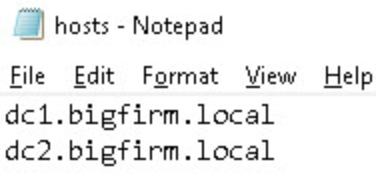 Run Kansa against the two servers.\kansa.ps1 -TargetList .\hosts.txt -Credential BIGFIRM\AdministratorProvide the password in the popup box Password1!Take a look at the data you just collectedIn the Kansa-master directory, you should see an Output_ directory. Open that directory up and explore the contents.